Apèl Katolik 2024 Apèl Katolik 2024:  Fen semèn Angajman 9-10 Mas 2024Anba la a se yon tèks ki pral gide ou atravè pwosesis in-pew a. Nou ankouraje pastè yo pou pèsonalize prezantasyon yo pou ogmante efikasite yo. tanke ou konekte Apèl la avèk yon mesaj ki pral rezone avèk pawasyen ou yo, gen plis chans pou yol reponn. Biwo Apèl Katolik Anyèl la rekòmande anpil pou tout pawas yo fè demann in-pew yo nan fen semèn Angajman 9-10 Mas yon fason pou yo ka maksimize opòtinite pawasyen yo pou patisipe. Prezantasyon Pastè In-Pew Depi plizyè semèn kounye a, ou te tande pale de lansman Apèl Katolik 2024 la. Petèt ke w te deja resevwa yon lèt nan men Kadinal Seán epi semèn pase a nou te tande [NON TEMWEN ORATÈ PREZANTATÈ] ki te ankouraje nou tout pou nou bay yon kado. Jodi a se tou pa mwen. Pou kèk moman, mwen vle di nou poukisa mwen sipòte Apèl Katolik la ak kòman li ede pawas nou an, ak anpil lòt ministè enpòtan yo pwospere.Ane pase a, Apèl Katolik la te ede pawas nou an nan ……  [Pataje yon istwa pawas]Aksantyasyon Ofètwa a vs. ApèlApèl Katolik la pa menm jan ak Ofètwa pawas nou an chak semèn. Ofètwa a ede peye sèvis piblik pawas nou yo, asirans, salè anplwaye yo, elatriye. Apèl Katolik peye pou travay Ministè Santral yo, ministè ki bay yon èd ki gen anpil valè nan pawas tankou nou pa nou an, men tou ministè esansyèl atravè tout Achidyosèz la.Imajine: Achidyosèz Boston an kouvri prèske 2500 mi² epi li se 4yèm pi gwo dyosèz Ozetazini. Li gen ladann prèske 250 pawas, 93 lekòl Katolik, ak 88 kominote etnik! Li devlope, aplike, ak sipòte sèvis ki rive jwenn plizyè milye moun, Katolik menm jan ak moun ki pa katolik, chak ane. Kòm ou ka imajine, chak ane bezwen yo grandi pandan ke nouvo defi parèt epi ansyen defi (tankou apre-efè pandemi an) kontinye. Apèl la pèmèt nou kreye nouvo kòmansman, bay dezyèm chans, epi devlope posiblite.Nan plizyè fason, Apèl Katolik la se batman kè kote plizyè lavi yo soutni ak ranfòse. Pawas nou an te toujou ankouraje yon kilti mizèrikòd epi li te reyaji mayifikman lè yo te mande li pou l ede moun ki nan bezwen yo. Avèk lespri jenerozite sa a, mwen espere ke w va reponn a apèl Katolik la fè a pou sèvi frè ak sè nou yo k ap soufri, ki solitè epi ki bezwen èd. Mwen vin jwenn Kadinal Seán pou m mande pou 100% patisipasyon ane sa a. Bezwen an vrèman gwo. Ak kapasite nou pou ede osi laj.  Plasye yo kounye a ap distribye anvlòp bay chak fanmi.Mwen mande w pou w konsidere, nan lapriyè, menm jan avèm pou w bay frè ak sè nou yo ki nan bezwen yon kado jenere. Chak kado - kèlkeswa gwosè a- ajoute a kolektivite a epi li gen yon enpak fòmidab. Fè yon kado: Mwen pral ba nou tout yon ti moman pou nou poze kounye a. Anvlòp pwomès yo te distribye. Mwen pral pran yon ti moman pou m ranpli fòm mwen an; Mwen espere ke ou pral fè sa a tou. Tanpri konsidere yon kado oswa yon pwomès ki gen plis sans pou ou menm ak fanmi ou epi endike preferans don ou. Tanpri konnen ke enfòmasyon pèsonèl ou yo konfidansyèl epi nou p ap pataje ak okenn òganizasyon andeyò Achidyosèz la oswa pawas la. Anpil nan nou ka deja bay nan lèt demann Kadinal la. Leve men ou si w tef è sa a. Mèsi pou sipò alavans ou. Tanpri endike sa sou anvlòp kat la. Li pa nesesè pou w fè peman konplè ou jodi a, ou ka senpleman fè yon pwomès. Ou va resevwa kat rapèl chak mwa pou w ka fè peman an pa chèk, kat kredi, oswa sou Entènèt—kèlkeswa sa ki pi bon pou ou.  Pou moun nan nou ki enterese fè yon kado sou entènèt, ou ka fè sa nan itilize aparèy mobil ou pou eskane kòd QR ki sou anvlòp la oswa sou do ban w lan. Sa a pral mennen ou nan yon fòm sou entènèt la ki san danje epi an sekirite pou fè kado w la kounye a. Ou ka bay My credit card, PayPal oswa Venmo.  Li enpòtan pou pran yon poz epi bay pawasyen yo tan pou ranpli fòm nan.Tanpri asire w ke ou ekri NON PAWAS /VIL nou an sou espas ki endike a pou kado w la byen kredite a pawas nou an. Si w ap vizite yon lòt pawas, ou ka ekri non pawas sa a ak vil la nan espas la pito. Yon fwa w fin ranpli tout espas ki sou fòm lan, detache l, mete l nan anvlòp la, epi sele li.Poze pou 2 minit trankiliteKoleksyon- Plasye yo ap apwoche pou kolekte anvlòp yo. Volontè nou yo pral sikile pou kolekte anvlòp pwomès ou yo ak kreyon yo.MèsiMwen trè rekonesan anvè oumenm epi mwen fyè dèske m se pastè w. Mwen konnen ke souvan yo mande nou pou bay plizyè òganizasyon diferan. Men, lè nou fè yon don pou Katolik Apèl la, nou gen yon opòtinite pou leve moun soti nan endiferans. Ansanm, nou ka ankouraje koneksyon youn ak lòt, menm ak moun nou pap janm rankontre. Ansanm, nou ka viv lafwa nou epi fè pon ki genyen ant enkyetid ak espwa.Mwen leve nou tout nan lapriyè rekonesans mwen chak jou pou jenewozite nou ak fidelite nou. Nan non Kadinal Seán ak tout sila yo ki benefisye de jenerozite w. Mèsi.  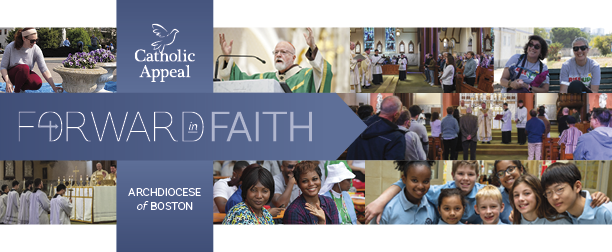 Mèsi pou sipò ou kontinyèl ou.Nou la pou nou ede.Si w gen nenpòt kesyon, tanpri imel:  Catholic_Appeal@rcab.org